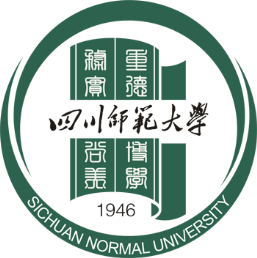 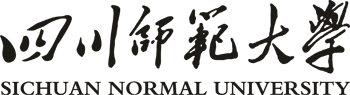 2019-2020学年度第1学期教师教学质量持续改进工作手册教育教学质量监测和评估中心二〇一九年八月目录1.工作要求2.校级督查组分组名单及联系方式3.学院教师教育教学质量持续改进情况记录表工作要求为切实落实教育部“五位一体”的评估制度，坚持立足于学校事业发展、教师专业发展、学生学业发展，围绕提高质量的核心任务，坚持以提高人才培养质量为目标，继续完善学校内部教学质量监控与保障体系，切实提高教育教学质量尤其是课堂教学质量，根据《关于进一步强化本科教学质量保障的若干意见》（校教字[2016]32号）等文件精神，为进一步完善学校教师教学质量持续改进机制，进一步做好本学期课堂教学评价工作，现提出有关工作要求：1.结合院级教学督导听课、同行评价、学生评价、学生信息员反馈信息等情况，对上学期本单位教师授课评价情况进行综合分析。2.对评价效果好的老师，要积极组织开展“精彩一课”等公开示范课展示，并推荐参加高级别的教师教学竞赛，充分发挥出传、帮、带的示范作用。3.学院对评价效果需进一步改进和提高的，要认真分析原因，建立跟踪机制，采取多种举措切实改进和提高该部分教师的教育教学质量，并做好反馈情况整改工作的过程记录。教育教学质量监测和评估中心2019年8月       校级督查组分组名单及联系方式（总督查：高林远）第一组万顺福（89088449 13388181903）商学院   学校办公室   投资管理公司皮朝纲（84760918 18215689779）文学院  图书与档案信息中心  电子出版社张兴富（13808014046）体育学院  应用技术学院陈万松（18981846616）服装与设计艺术学院  发展规划与学科建设处 研究生院第二组傅昭中（13540828750 84760629）  法学院   组织部   教务处 李  培（13980599888）  国际教育学院   四川省高校干部（师资）培训中心杨伯安（18008090212）程思进 (13678126116)教育科学学院   马克思主义学院   离退休管理处吴定初（13666160387）  教师培训学院  基础教育集团（浩文公司）嵇敏（13688338029）  基础教学学院  规划建设处  第三组唐志成（13981861119）美术学院  学生工作部（武装部）  校团委  后勤集团龚雪萍 (13881990387)  外国语学院  继续教育学院  外事处徐行效 (15308039789)  音乐学院  舞蹈学院  校工会黄修明（13388196627 84780401）  历史文化与旅游学院  文科学报第四组侯德础（17780572429）  影视与传媒学院  统战部  国有资产管理处 赵仕林(13708065585)  周一阳(15928961352 84761284)  物理与电子工程学院   工学院  科研处高林远（18081892828）  经济与管理学院  宣传部  招生就业处祁晓玲（13908068295）  心理学院  纪委办公室、监察处  保卫处第五组苏  芳 (15388111856)  地理与资源科学学院  人事处  校友工作与校地合作处 审计处  计划财务处韩善华(13548077123 85522193)  生命科学学院  实验室与设备管理处喻秉钧 (13658028580)  数学科学学院  网络与信息化管理处  理科学报廖显威 (85418519 13388197959)  化学与材料科学学院  计算机科学学院（更新时间：2019年3月）学院教师教育教学质量持续改进情况记录表备注：1.本表可根据实际自行加页；2.本表原件留存学院教学办，复印件交评估中心存档。一、上学期本院教师教学质量评价情况综合分析（针对上学期校级教学督导的课堂教学评价反馈情况，结合学院上学期院级教学督导听课、中层干部听课、同行评价、学生评价、学生信息员反馈等情况，对上学期本单位教师授课评价情况进行综合分析）二、本学期教师教学质量持续改进工作计划（明确本学期教师教育教学效果持续改进的工作计划）三、本学期教师教学质量持续改进情况记录（做好本学期教师教学质量持续改进实施过程、实施的成效等）